POLSKA PARAFIA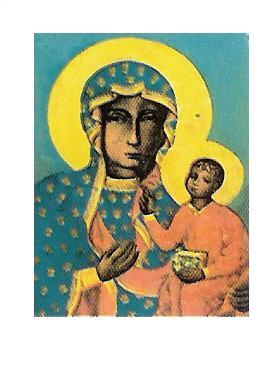 MATKI BOSKIEJ CZĘSTOCHOWSKIEJ W TROWBRIDGE                                                  18  LUTY 2024 NR 08Czytanie z Księgi Rdz 9,8-15Drogi Twe, Panie, to łaska i wiernośćCzytanie z Listu 1 P 3,18-22Ewangelia według św. Mk 1,12-15Jesteśmy uniewinnieni z wszystkich grzechów raz na zawsze przez ofiarowanie ciała Jezusa Chrystusa. On został raz ofiarowany, aby zgładzić nasze grzechy, drugi raz zaś ukaże się już nie z powodu grzechu, lecz ku zbawieniu wszystkich, którzy Go oczekują. Wszystko się dokonało. Ten, który nie popełnił grzechu, umarł za grzechy wszystkich, aby wielu przyprowadzić do Boga. Dzięki Jego zmartwychwstaniu, zostaliśmy uratowani od śmierci i wiecznego potępienia. W Nim niebo jest otwarte.
Marek Ristau.INTENCJE MSZALNEO G Ł O S Z E N I A   18 lutego 2024Wzbudźmy w sobie wielkie pragnienie owocnego i dobrego przeżycia rozpoczętego czasu Wielkiego Postu – różne umartwienia bądź dobre postanowienia mogą w tym pomóc. Niech każdy z nas rozwija w sobie ducha umartwienia.Pomocą w przeżywaniu czasu pokuty i nawrócenia będą nabożeństwa wielkopostne: -Droga Krzyżowa w piątki po porannej Mszy św.  Gorzkie Żale w niedzielę o 9.30 (przed Mszą św. poranną).Za udział w tych nabożeństw możemy uzyskać odpust zupełny, czyli darowanie przez Boga kary doczesnej za grzechy, które zostały odpuszczone co do winy. Odpust ten możemy ofiarować za siebie lub za zmarłych. Do jego uzyskania konieczne jest spełnienie zwykłych warunków, czyli: stan łaski uświęcającej, przyjęcie w tym dniu Komunii Świętej, modlitwa w intencji i intencjach Ojca Świętego, wyzbycie się przywiązania do grzechy nawet lekkiegoKatecheza dla dzieci przygotowujących się do I Komunii św.- wraz z rodzicami: 24 lutego, o godz. 17.15.W przyszłą niedzielę, 25 lutego – będziemy zbierać drugą składkę na pomoc w utrzymaniu PMK.W tym tygodniu w czwartek (22 lutego) nie będzie Mszy św. Polska Szkoła im. Fryderyka Chopina w Bath, zaprasza 11 maja 2024r. o godz. 13.00 na Dzień Polski z okazji jubileuszu 10-lecia.  Adres spotkania Moorlands Schools Federation (junior site), Chantry Mead Road, Bath, BA2 2DE. W programie: występy uczniów, grill, potrawy kuchni polskiej, muzyka na żywo, loterie, stoiska wystawców, dmuchany zamek, gry i zabawy dla dzieci i wiele innych. Kontakt: Iwona Erturan tel:07710816449 lub mailem: szkola@sp-bath.org.ukPolska Szkoła im. Jana Pawła II w Bath, zaprasza 11 maja 2024r. o godz. 12.00 na Festyn RodzinnyKolekta z poprzedniej niedzieli: £ 584,00Bezpłatna pomoc w wypełnianiu aplikacji między innymi takich jak: zatrudnienia, wnioski o zasiłki, wszelkie legalne formularze i sporządzanie życiorysu. Kontakt: Dr Simon Selby tel.: 07380288944. Pan Simon pełni godzinny dyżur w Polskim Klubie w niedzielę po Mszy św. porannej od 11.00-12.00. Biuro parafialne jest czynne: - we wtorki po Mszy świętej- od godz. 1930 – 2030 - piątek od godz. 930 – 1030                                                           W sytuacjach wyjątkowych proszę dzwonić: 07902886532W sobotę o godzinie 19.00 w TESCO COMMUNITY SPACE ROOM  w Trowbridge  BA14 7AQ odbywa się spotkanie Anonimowych Alkoholików. Meeting trwa 2 godz. i każdy może w nim wziąć udział. Osoby mające problemy z alkoholem oraz  współ-uzależnione, zapraszamy. Kontakt pod numerem telefonu 07849624647. Wszystkich, którzy chcą należeć do naszej Parafiiyy - zapraszamy i prosimy o wypełnienie formularza przynależności do parafii oraz zwrócenie go duszpasterzowi.1 NIEDZIELAWIELKIEGO POSTU18.02.2024SOBOTA 17.0219.00 Trowbr.+ Józef Cejrowski 12 rocz. śm. 1 NIEDZIELAWIELKIEGO POSTU18.02.202410.00  TrowbridgeDziękczynna za mamę Elżbietę Nemetth z okazji urodzin - od córki Angeli z synem1 NIEDZIELAWIELKIEGO POSTU18.02.202413.00BathDziękczynna w 28 rocznicę zawarcia sakramentu małżeństwa państwa Angeli i Piotra JagodzińskichPoniedziałek19.02.2024NIE BĘDZIE MSZY ŚW.Wtorek20.02.202419.00+ Lucyna Lepkowska – od męża RyszardaŚroda 21.02.202416.00+ Wacław Wiórek (1 rocz. śm.) – od syna Adama za rodzinąCzwartek22.02.20249.00NIE BĘDZIE MSZY ŚW.Piątek23.02.20249.00+ Lucyna Lepkowska – od męża RyszardaSobota24.02.20249.00+ Lucyna Lepkowska – od męża Ryszarda2 NIEDZIELAWIELKIEGO POSTU25.02.2024ADORACJASOBOTA 24.0219.00 Trowbr.+ Grzegorz Fiuk (34 rocz. śm)- od córki Patrycji2 NIEDZIELAWIELKIEGO POSTU25.02.2024ADORACJA10.00  Trowbridge+ Za zmarłych Rodziców obojga stron – od p. Kazimiery Mularczyk2 NIEDZIELAWIELKIEGO POSTU25.02.2024ADORACJA13.00BathLokalna Polska Misja Katolicka6 Waterworks Road, BA14 0AL Trowbridgewww.parafiatrowbridge.co.uk     e-mail: zybala.z@wp.plDuszpasterz: ks. proboszcz Zbigniew Zybała: tel.: 01225  752930; kom: 07902886532PCM Registered Charity No 1119423KONTO PARAFII: PCM Trowbridge, Barclays Bank, account number: 10227625; sort code: 20-06-10